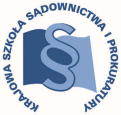 KRAJOWA SZKOŁA SĄDOWNICTWA I PROKURATURYKraków, 7 kwietnia 2022 r.Dot. praktyk aplikantów II rocznika aplikacji uzupełniającej sędziowskiej po 17 zjeździeDoPatronów praktykoraz Patronów koordynatorówaplikantów aplikacji uzupełniającej sędziowskiejUprzejmie przedstawiam szczegółowy zakres tematyczny, który winien być przedmiotem praktyk aplikantów II rocznika AUS odbywanych w terminie: 9.05.2022 r. – 13.05.2022 r. – 1 dzień, 16.05.2022 r. – 20.05.2022 r. – 1 dzień, po 17 zjeździe aplikacji uzupełniającej sędziowskiej, który odbywa się od 7 do 8 maja 2022 r. Założeniem praktyki, co do zasady, jest zaznajomienie aplikantów z czynnościami i metodyką pracy sędziego oraz doskonalenie umiejętności wykorzystania wiedzy teoretycznej i znajomości orzecznictwa przy sporządzaniu projektów orzeczeń, zarządzeń i pism procesowych, a także poprzez uczestniczenie w czynnościach podejmowanych przez patrona praktyki. Praktyka winna utrwalać wiedzę zdobytą przez aplikanta podczas poprzedzających ją zajęć seminaryjnych w ramach zjazdu. Zgodnie z programem aplikacji uzupełniającej sędziowskiej, tematyka 17 zjazdu obejmuje zagadnienia związane z postępowaniem przed sądem pierwszej instancji – postępowanie dowodowe – ciąg dalszy. Po zakończeniu zjazdu aplikanci mają odbyć praktykę w sądzie rejonowym, w wydziale cywilnym zajmującym się sprawami procesowymi.Z uwagi na powyższe patron praktyki i patron koordynator przy pracy z aplikantami powinni szczególną uwagę poświęcić podstawowym zagadnieniom prawa materialnego, takim jak: umowa najmu (prawa i obowiązki stron, terminy wypowiedzenia, najem lokali, ustawowe przesłanki eksmisji, prawo do lokalu socjalnego, wstąpienie w stosunek najmu); umowa dzierżawy;spółdzielcze prawo do lokalu mieszkalnego (spółdzielcze lokatorskie prawo do lokalu mieszkalnego, spółdzielcze własnościowe prawo do lokalu mieszkalnego);odrębna własność lokali i związane z nią prawa i obowiązki; ochrona praw lokatorów;odszkodowanie za bezumowne korzystanie z lokalu należne od osób zajmujących lokal bez tytułu prawnego i od gminy, która nie przedstawiła oferty zawarcia umowy najmu lokalu socjalnego; zasady reprezentacji spółdzielni mieszkaniowych oraz wspólnot mieszkaniowych. Nadto patron praktyki powinien przy pracy z aplikantami poświęcić uwagę  zagadnieniom prawa procesowego, takim jak: zasadę koncentracji materiału dowodowego; zasadę kontradyktoryjności i związane z nią zagadnienie rozkładu ciężaru dowodu; zasadę swobodnej oceny dowodów, w tym umiejętność dokonywania oceny materiału dowodowego; prawa i obowiązki sądu wezwanego do przeprowadzenia dowodu;udzielanie pomocy transgranicznej w przeprowadzaniu dowodów w sprawach cywilnych; umiejętność redagowania odezw sądowych mających na celu przesłuchanie świadka, strony, ewentualnie przeprowadzenie innych dowodów w krajach UE i poza UE;formułowanie postanowień dowodowych dopuszczających dowód z opinii biegłego, w szczególności w sprawach o odszkodowanie za bezumowne korzystanie z lokalu;umiejętność przesłuchiwania stron i świadków w sprawach objętych tematyką materialnoprawną zjazdu;umiejętność udzielania pomocy sądowej sądom krajowym i europejskim oraz spoza Unii Europejskiej;umiejętność prawidłowego formułowania orzeczeń w sprawach: o ustalenie; o eksmisję;o zasądzenie czynszu z tytułu umowy najmu, dzierżawy;o odszkodowanie za bezumowne korzystanie z lokalu/nieruchomości;o rozwiązanie stosunku prawnego uprawniającego do używania lokalu;dotyczących uprawnienia bądź braku uprawnienia do otrzymania lokalu socjalnego.          Patron praktyki powinien dołożyć szczególnych starań, aby nauczyć aplikantów umiejętności prawidłowego formułowania postanowień dowodowych w sprawach, będących przedmiotem zjazdu, metodyki prawidłowego przesłuchiwania świadków i stron w tego rodzaju sprawach oraz umiejętności podejmowania decyzji co do potrzeby i zakresu prowadzenia postępowania dowodowego, jak również umiejętności zmiany uprzednio podjętych decyzji procesowych w związku z kolejnymi pismami procesowymi, zawierającymi stanowiska stron.  W trakcie praktyki należy zlecić aplikantowi sporządzenie projektów następujących decyzji procesowych (czynności obowiązkowe):sporządzenie co najmniej jednego projektu wyroku wraz z uzasadnieniem w sprawie dotyczącej: roszczeń wynikających z umów najmu, o odszkodowanie za bezumowne korzystanie z lokalu/nieruchomości, roszczeń dotyczących eksmisji, uprawnienia lub braku uprawnienia do otrzymania lokalu socjalnego;sporządzenie projektów następujących decyzji procesowych: postanowienia o dopuszczeniu dowodu z opinii biegłego/biegłych lub instytutu wraz z zarządzeniami zmierzającymi do wykonania takiego postanowienia, w szczególności w sprawach o odszkodowanie za bezumowne korzystanie z nieruchomości/lokalu;postanowienia w przedmiocie przyznania biegłemu lub instytutowi wynagrodzenia za udział w rozprawie i za wykonaną pracę wraz z zarządzeniami zmierzającymi do wykonania takiego postanowienia.Uprzejmie przypominam, że przed rozpoczęciem praktyki patron praktyki ma obowiązek omówić z aplikantem cel, szczegółowy zakres tematyczny praktyki i jej planowany przebieg oraz zapoznać aplikanta ze swoim stanowiskiem pracy i strukturą organizacyjną jednostki, w której jest zatrudniony. Po wykonaniu przez aplikanta czynności należy szczegółowo omówić z nim wyniki jego pracy. Kierownik Działu Dydaktycznego OASdr Mariusz KucharczyksędziaOAS-II.420.8.2022